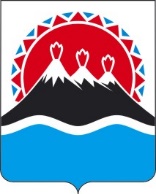 МИНИСТЕРСТВО ПО ДЕЛАМ МЕСТНОГО САМОУПРАВЛЕНИЯ И РАЗВИТИЮ КОРЯКСКОГО ОКРУГАКАМЧАТСКОГО КРАЯПРИКАЗПРИКАЗЫВАЮ:1. Признать утратившим силу приказ Министерства общественных отношений Камчатского края от 10.04.2009 № 33-п «Об образовании аттестационной комиссии Министерства общественных отношений Камчатского края»;2. Настоящий приказ вступает в силу после дня его официального опубликования.[Дата регистрации] № [Номер документа]г. Петропавловск-КамчатскийО признании утратившим силу приказаМинистерства общественных отношений Камчатского края от 10.04.2009 № 33-п «Об образовании аттестационной комиссии Министерства общественных отношений Камчатского края»Министр[горизонтальный штамп подписи 1]Д.А. Прудкий